§2910.  Loss information to be supplied1.  Request for information.  Every insurer shall provide loss information concerning an insurance policy to its insured within 30 calendar days of the receipt of a written request from the insured or an insurance agent or other authorized representative of the insured.  An insurer may not cancel or refuse to renew an insurance policy for the nonpayment of premium during any period within which the insurer fails to provide the loss information requested under this section, unless the insured requests that information fewer than 45 calendar days prior to the expiration date of the insurance policy.[PL 1989, c. 696, §1 (NEW).]2.  Transmittal of request.  If an insured requests loss information from an insurance agent or an authorized representative of the insured, the representative or agent shall transmit the request for loss information to the insurer within 4 working days.[PL 1989, c. 696, §1 (NEW).]3.  Definitions.  As used in this section, unless the context otherwise indicates, the following terms have the following meanings.A.  "Insurance policy" means the insurance policy relating to the loss information requested pursuant to this section.  [PL 1989, c. 696, §1 (NEW).]B.  "Loss information," except with respect to workers' compensation insurance, means the following items:  the name of the insured, the date of the loss, the date that the claim was received by the insurer, a description of the loss, any amount paid by the insurer on account of the loss, any amount reserved for the loss and whether the claim is open or closed.  [PL 1989, c. 696, §1 (NEW).]C.  "Loss information," with respect to workers' compensation insurance, means the following items:  the name of the claimant, the date of the injury, a description of the injury, any amount paid for medical expense, any amount paid for indemnity expense, any medical reserve, the total incurred losses and whether the claim is open or closed.  [PL 1989, c. 696, §1 (NEW).][PL 1989, c. 696, §1 (NEW).]SECTION HISTORYPL 1989, c. 696, §1 (NEW). The State of Maine claims a copyright in its codified statutes. If you intend to republish this material, we require that you include the following disclaimer in your publication:All copyrights and other rights to statutory text are reserved by the State of Maine. The text included in this publication reflects changes made through the First Regular and First Special Session of the 131st Maine Legislature and is current through November 1. 2023
                    . The text is subject to change without notice. It is a version that has not been officially certified by the Secretary of State. Refer to the Maine Revised Statutes Annotated and supplements for certified text.
                The Office of the Revisor of Statutes also requests that you send us one copy of any statutory publication you may produce. Our goal is not to restrict publishing activity, but to keep track of who is publishing what, to identify any needless duplication and to preserve the State's copyright rights.PLEASE NOTE: The Revisor's Office cannot perform research for or provide legal advice or interpretation of Maine law to the public. If you need legal assistance, please contact a qualified attorney.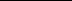 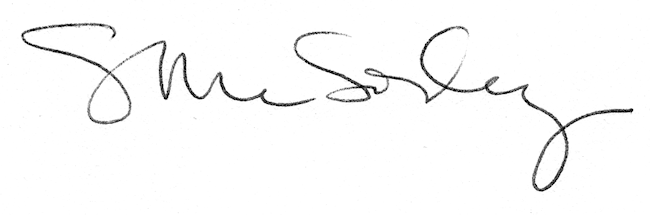 